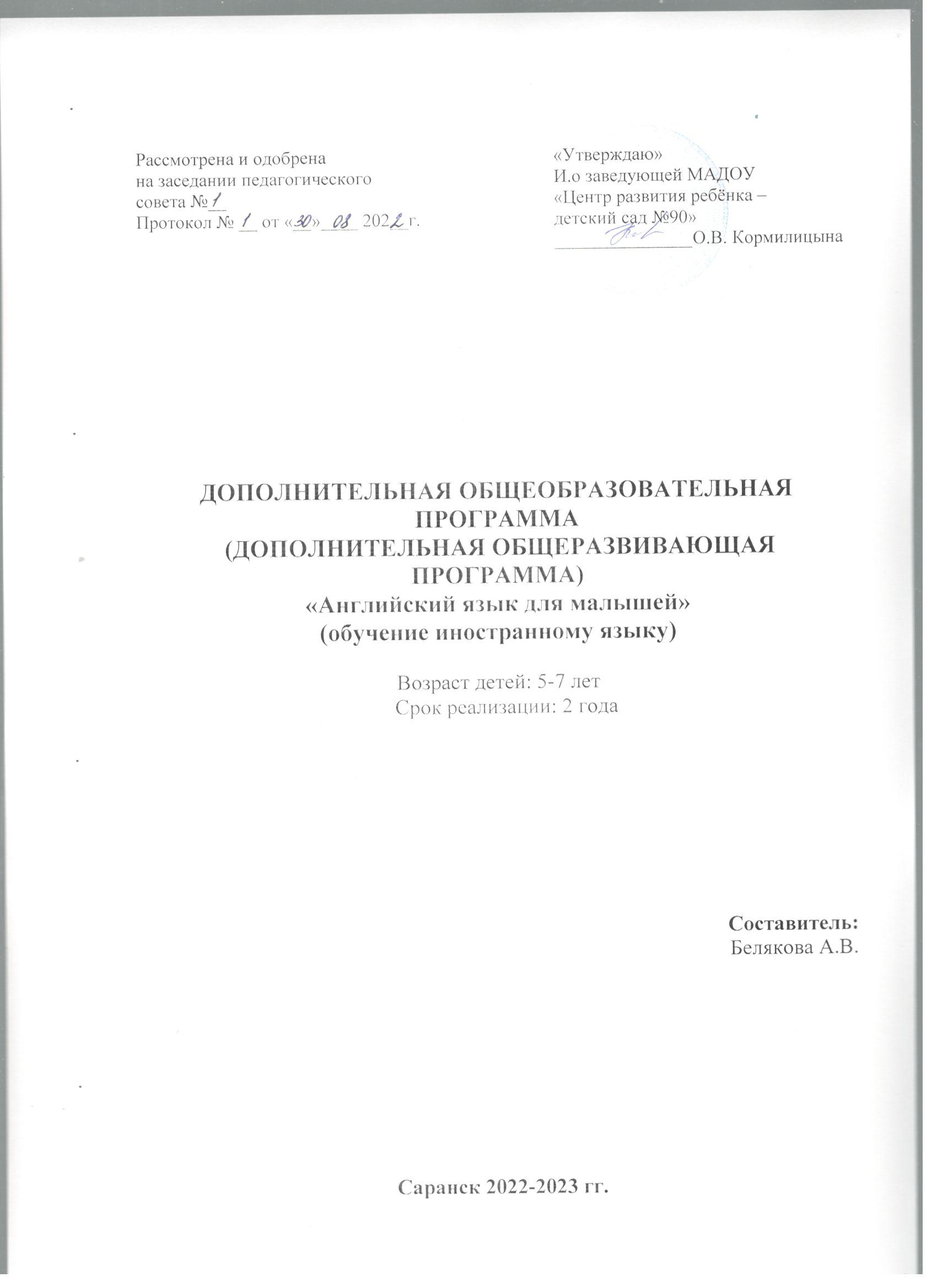 СОДЕРЖАНИЕПАСПОРТ ПРОГРАММЫПОЯСНИТЕЛЬНАЯ ЗАПИСКА1. Направленность программы.Направленность дополнительной образовательной программы коммуникативно-познавательная, обеспечение коммуникативного лингвистического развития детей дошкольного возраста. 2.Новизнапрограммы.Программа занятий по английскому языку основана на игровом методе с учетом возрастных и индивидуальных особенностей воспитанников. На занятиях используются различные виды игровой деятельности: сюжетные, дидактические, подвижные, театрализованные.3. Актуальность программы.Социально – экономические изменения, происходящие в нашей стране в последние годы, привели к решительному пересмотру места и роли иностранных языков в жизни общества. В этой вязи встал вопрос об осуществлении непрерывного обучения детей иностранным языкам, начиная с детского сада. Обучение иностранному языку в дошкольных учреждениях преследует комплексную реализацию практической, воспитательной, образовательной и развивающей целей.Преподавание иностранного языка дошкольникам является подготовительным этапом по отношению к школьному курсу иностранных языков.4. Отличительные особенностипрограммы.Воспитательно-образовательный процесс осуществляется через различные виды игровой деятельности: сюжетной, дидактической, подвижной, театрализованной.5. Педагогическая целесообразность программы.Программа построена на следующих основных принципах:1. Принцип развивающего обучения.Педагогу необходимо знать уровень развития каждого ребенка, определять зону ближайшего развития, использовать вариативность образовательного материала согласно этим знаниям.2. Принцип воспитывающего обучения.Важно помнить, что обучение и воспитание неразрывно связаны друг с другом и в процессе занятий английским языком не только даются знания, но и воспитываются волевые, нравственные качества, формируются нормы общения (сотрудничество, сотворчество, сопереживание).3. Принцип систематичности и последовательности обучения.Устанавливать взаимосвязи, взаимозависимости между полученными знаниями, переходить от простого к сложному, от близкого к далекому, от конкретного к абстрактному, возвращаться к ранее исследуемым проблемам с новых позиций.4. Принцип доступности.Содержание знаний, методы их сообщения  должны соответствовать возрасту, уровню развития, подготовки, интересам детей.5. Принцип индивидуализации.На каждом учебном занятии педагог должен стремиться подходить к каждому ребенку как к личности. Каждое занятие должно строиться в зависимости от психического, интеллектуального уровня развития ребенка, должен учитываться тип нервной системы, интересы, склонности ребенка, темп, уровень сложности определяться строго для каждого ребенка.6. Принцип сознательности и активности детей в усвоении знаний и их реализации.Ведущую роль в обучении играет педагог, он ставит проблему, определяет задачи занятия, темп. Ребенок для приобретения новых знаний и умений может становиться в позицию ученика, учителя.7. Принцип связи с жизнью.Педагог и ребенок должны уметь устанавливать взаимосвязи процессов, находить аналоги в реальной жизни, окружающей среде, в бытие человека, в существующих отношениях вещей и материи.6. Цель программы - обеспечение коммуникативного лингвистического развития детей дошкольного возраста в процессе воспитания и обучения посредством кружковой работы.7. Задачи программы. Обучающие задачи: приобретать навыки разговорной речи;накапливать базовый запас слов по различным темам,приобщать ребенка к английскому языку и культуре;побуждать ребенка к самостоятельному решению коммуникативных задач на английском языке в рамках тематики;научить элементарной диалогической и монологической речиВоспитательные задачи: воспитание уважения к изучаемому языкуРазвивающие задачи: развивать фонетический слух,развивать мышление,память,внимание,воображение, сообразительность8. Возраст детей: программа рассчитана на детей 5-7 лет.9. Срок реализации дополнительной образовательной  программы: 2 учебных года. 10. Форма детского образовательного объединения: кружок.Режим организации занятий: - общее количество часов в учебный год (октябрь-май) - 27 часов 55 минут/33 часа 30 минут;- занятия 2 раза в неделю (среда, пятница) во второй половине дня, длительностью 25/30 минут.11. Ожидаемые результаты. К окончанию первого года обучения дети научатся:- понимать элементарные изученные английские слова и выражения; - приветствовать, представлять себя, прощаться, благодарить; - односложно отвечать на вопросы;- считать до 10; - рассказывать рифмовки на английском языке, строить краткие диалоги, петь песенки с использованием изученных движений; - владеть лексическим и грамматическим минимумом данного уровня. К окончанию второго года обучения дети научатся:- не вербально и вербально реагировать на иностранную речь педагога;- владеть лексическим и грамматическим минимумом данного уровня;- использовать знакомые речевые образцы на практике;- задавать простейшие вопросы;- строить мини-диалоги;- развернуто отвечать на вопросы;- понимать на слух короткие тексты, диалоги;- формулировать просьбы и предложения;- считать до 15.12. Форма подведения итогов – итоговое открытое занятие для родителей воспитанников.УЧЕБНО-ТЕМАТИЧЕСКИЙ ПЛАН Старшая группа, 1 год обученияПодготовительная группа, 2 год обученияСОДЕРЖАНИЕ ИЗУЧАЕМОГО КУРСАКАЛЕНДАРНО-ТЕМАТИЧЕСКИЙ ПЛАН  «АВС»1 год обучения2 год обученияМЕТОДИЧЕСКОЕ ОБЕСПЕЧЕНИЕ ПРОГРАММЫФормы занятий планируемых по каждой теме или разделу.Основополагающие моменты концепции дошкольного обучения сводятся к использованию широкого спектра методов, приемов, форм и средств обучения. При этом учитываются индивидуальные особенности детей, а также особенности их общекультурного развития и семьи. Итак, основные формы работы с детьми:- Речевые и фонетические разминки.- Стихотворные примеры, рифмовки.- Игры, ролевые игры, инсценировки.- Рисование, конструирование, лепка (развитие мелкой моторики)Занятия построены на игровых методах и приемах, позволяющих детям в интересной, доступной форме получить знания, решить поставленные педагогом задачи.Приемы и методы организации.− объяснительно-иллюстративные;− практические (упражнения, выполнение заданий);− гностические (организация мыслительных операций  –  проблемно-поисковые, проблемные ситуации и др.);− эмоциональные методы (поощрение; создание ситуации успеха);− социальные методы (создание ситуации взаимопомощи; заинтересованность в результатах).Дидактический материал.Печатные пособия:- Алфавит.- Транскрипционные знаки.- Тематические картинки.Техническое оснащение занятий.Экранно-звуковые пособия:- CD-диски.- ноутбук.СПИСОК ЛИТЕРАТУРЫСписок литературы для педагогов1.	Vanessa Reilly and Kathryn Harper Cookie and Friends, Starter, A, B, книгадляучащегося, Oxford University Press, 20052.	Vanessa Reilly and Kathryn Harper Cookie and Friends, Starter, A, B, книгадляучителя, Oxford University Press, 20053.	Vanessa Reilly and Kathryn Harper Cookie and Friends, Starter, A, B, аудио CD, Oxford University Press, 20054.	Vanessa Reilly and Kathryn Harper Cookie and Friends, Starter, A, B, Ресурсныйпакетдляпреподавателя  , Oxford University Press, 20055.	Инновационная уровневая образовательная программа по английскому языку для общеобразовательной школы «Оксфордское качество», РЕЛОД, 20096.	Комплексная программа обучения английскому языку детей 4-7 лет. Планирование. Занятия. Игры. Творческие мероприятия. Автор-составитель М.Л.Филина. Волгоград. 2009.ПРИЛОЖЕНИЯПриложение 1Фонетические игрыШирокие и узкие гласные.Цель: формирование навыков фонематического слуха.Ход игры: преподаватель называет слова. Обучаемые поднимают руку, если звук произносится  широко. Если гласный произносится узко, руку поднимать нельзя. Выигрывает команда, которая допустила меньше ошибок.Правильно-неправильно.Цель: формирование правильного, чуткого к искажениям фонематического слуха.Ход игры: преподаватель называет отдельные слова или слова в  предложениях, фразах. Обучаемые поднимают руку при чтении выделенного им звука в звукосочетаниях. Затем он просит каждого обучаемого в обеих командах прочитать определенные звукосочетания, слова, фразы и предложения. При правильном чтении звук обучаемые поднимают руку с зеленой карточкой (флажком), при неправильном - руку с красной карточкой (флажком). Выигрывает команда, которая после подсчета очков наиболее правильно оценит наличие или отсутствие ошибок.Лексические игры1. Цифры.Цель: повторение количественных числительных.Ход игры: образуются две команды. Справа и слева на доске записывается вразброскуодинаковое количество цифр. Преподаватель называет цифры одну за другой. Представители команд должны быстро найти и вычеркнуть названную цифру на своей половине доски. Выигрывает команда, быстрее справившаяся с заданием.2. Числительные.Цель: закрепление количественных и порядковых числительных.Ход игры: образуются две команды. Преподаватель называет порядковое или количественное числительное. Первая команда должна назвать предыдущее число, вторая – последующее (соответственно порядковое или количественное числительное).За каждую ошибку команда получает штрафное очко. Выигрывает команда, получившая меньшее количество штрафных очков.3. Запретное числительное.Цель: закрепление количественных и порядковых числительных.Ход игры: преподаватель называет «запретное» числительное. Обучаемые хором считают (сначала называются количественные, затем порядковые числительные). «Запретное» числительное называть нельзя. Тот, кто ошибается и произносит его, приносит своей команде штрафное очко. Выигрывает команда, получившая меньшее количество штрафных очков.4. Пять слов.Цель: закрепление лексики по теме или по одному из пройденных уроков.Ход игры: пока обучаемый из одной команды считает до пяти, представитель второй команды должен назвать пять слов по данной теме. Участник, не справившийся с заданием, выбывает из игры.5. Цвета.Цель: закрепление лексики по пройденным темам.Ход игры: ставится задача назвать предметы одного цвета. Выигрывает команда, которая сумеет назвать больше предметов, животных и т.д. одного цвета.6. Угадай название.Цель: активизация лексики по изученной теме.Ход игры: каждый обучаемый получает тематический рисунок. Он должен рассмотреть его и рассказать, что на нем изображено. Тот, кто первым угадает название рисунка, получает следующий  и выполняет то же задание. Выигрывает тот, кто угадает больше названий.7. Озвучивание картинки.Цель: активизация лексики по изученной теме, развитие навыков диалогической речи.Ход игры: играющие образуют пары. Каждой паре даются картинки, к которым прилагаются карточки с соответствующими репликами. С их помощью необходимо озвучить картинки. Выигрывает пара, которая первой подготовит диалог и правильно его воспроизведет.Грамматические игры1. Изображение действия.Цель: автоматизация употребления глаголов в устной речи.Ход игры: играющие образуют пары. Один играющий изображает действие (мимическое или пантомимическое), другой должен прокомментировать его, употребляя изученные глаголы.2. Игра в мяч.Цель: автоматизация употребления форм глагола в устной речи.Ход игры: образуются две команды. Представитель первой команды придумывает предложение с изученным глаголом. Он бросает мяч партнеру из второй команды и называет предложение, пропуская глагол. Поймавший мяч повторяет предложение, вставляя правильную форму глагола, бросает мяч партнеру из первой команды и называет свое предложение, опуская глагол, и т.д. За каждую ошибку начисляется штрафное очко. Побеждает команда, набравшая наименьшее количество штрафных очков.3. Кубики.Цель: автоматизация употребления конструкции в устной речи.Ход игры: для игры изготавливаются кубики, на гранях которых наклеены картинки с изображением предметов или животных. Обучаемые делятся на две команды. Участники по очереди выходят к столу, подбрасывают кубик и называют предложение с отрабатываемой конструкцией, соответствующее сюжету картинки на одной из граней кубика. За каждое правильно придуманное предложение команда получает очко. Выигрывает команда, набравшая большее количество очков.1.Паспорт программы32. Пояснительная записка43.Учебно-тематический план74.Содержание изучаемого курса85.Методическое обеспечение дополнительной образовательной программы166.Список литературы177Приложения 18Наименование программыДополнительная образовательная программа «Английский для малышей» (далее - Программа)Руководитель программыБелякова Альбина ВладимировнаОрганизация-исполнительМАДОУ «Центр развития ребенка-детский сад №90» г.о. СаранскАдрес организацииисполнителяг. Саранск ул. Ярославская д. 13Цель программыкоммуникативное лингвистическое развитие детей дошкольного возраста в процессе обучения основам английского языкаНаправленность программыКоммуникативно-познавательнаяСрок реализации программы 2 годаВид программыУровень реализации программыадаптированная  дошкольное образованиеСистема реализации контроля за исполнением программыкоординацию деятельности по реализации программы осуществляет администрация образовательного учреждения;практическую работу осуществляет педагогический коллективОжидаемые конечные результаты программыЗнать: базовый запас слов по различным темамУметь: самостоятельно решать коммуникативные задачи на английском языке в рамках тематикиВладеть: навыками разговорной речи №п/пНаименование разделов и темКоличество часовКоличество часовКоличество часовКоличество часов№п/пНаименование разделов и темвсеговсеготеорияпрактика№п/пНаименование разделов и темкол-во занятиймин.теорияпрактика1Друзья615060902Солнце и дождь615060903Работа с рассказом «Посмотри на Куки»12515104Игрушки 615060905Одежда 615060906Работа с рассказом «Игрушки Куки»12515107Животные 615060908Части тела615060909Работа с рассказом «Куки идет купаться»125151010Фрукты, овощи6150609011Посуда и продукты питания6150609012Транспорт6150609013Рождество375453014Карнавал375453015Пасха 375453016Итоговое занятие125520Итого:Итого:671675725950№п/пНаименование разделов и темКоличество часовКоличество часовКоличество часовКоличество часов№п/пНаименование разделов и темвсеговсеготеорияпрактика№п/пНаименование разделов и темкол-во занятиймин.теорияпрактика1Друзья6180601202Цвета6180601203Игрушки 6180601204Тело 6180601205Одежда 6180601206Домашние животные7210701407Еда6180601208Дни рождения5150501009Рождество51505010010Рождество51505010011День матери51505010012Каникулы51505010013Итоговое занятие130525Итого:Итого:6720106651345Модуль Количество занятийСодержаниеМетоды обученияФормыработыРабота с родителямиДрузья6Рассказать о том, что есть другие языки.Познакомить с котом Куки, кенгуру Лулу, которые говорят на английском языкеПознакомить детей с правилами, действующими на занятияхПоощрять учащихся к взаимодействию в песне HelloSong/Bye-byesong.Развивать навыки владения карандашом и навыки мелкой моторики, обводя, раскрашивая, сопоставляя и рисуя.Беседа.Объяснение.Выполнение заданийгрупповаяИндивидуальное консультирование родителейСолнце и дождь6Познакомить со словами, связанными с окружающим миром.Научить выполнять команды и инструкции преподавателя на английском языке.Научить пользоваться своими руками для выражения различных действий.Поощрять учащихся к взаимодействию в песне LittleSpidersongРазвивать навыки владения карандашом и навыки мелкой моторики, обводя, раскрашивая, сопоставляя и рисуя.Беседа.Объяснение.Выполнение заданийгрупповаяИндивидуальное консультирование родителейРабота с рассказом «Посмотри на Куки»1Учить слушать истории на английском языке.Учить выполнять задания на понимание прослушанного.Поощрять учащихся к взаимодействию в песне ClapHandssongБеседа.Объяснение.Выполнение заданийгрупповаяКонсультация «Дети и английский язык»Игрушки 6Познакомить со словами, обозначающими игрушки и числительными один, два.Научить сравнивать большие и маленькие предметы. Научить работать с постером и флешкарточками.Поощрять учащихся к взаимодействию в песнях I’vegot a plane, BigRedTrainРазвивать навыки владения карандашом и навыки мелкой моторики, обводя, раскрашивая, сопоставляя и рисуя.Учить взаимодействовать с другими учащимися и преподавателем в рамках игровой деятельности.Беседа.Объяснение.Выполнение заданийгрупповаяКонсультация «Дети и английский язык»Одежда 6Познакомить со словами, обозначающими одежду.Научить быть аккуратными со своими вещамиНаучить работать с постером и флешкарточками.ПоощрятьучащихсяквзаимодействиювпесняхСookie Put Your Trousers On, Where are you?Учить пользоваться своим лицом для выражения различных эмоций.Развивать навыки владения карандашом и навыки мелкой моторики, обводя, раскрашивая, сопоставляя и рисуя.Учить взаимодействовать с другими учащимися и преподавателем в рамках игровой деятельности.Беседа.Объяснение.Выполнение заданийгрупповаяПапка-раскладушка «Английский язык в детском саду – это весело, доступно и полезно всем малышам»Работа с рассказом «Игрушки Куки»1Учить слушать истории на английском языке.Учить выполнять задания на понимание прослушанного.Поощрять учащихся к взаимодействию в песне I’vegotaplane.Учить взаимодействовать с другими учащимися и преподавателем в рамках игровой деятельности.Беседа.Объяснение.Выполнение заданийгрупповаяПапка-раскладушка «Английский язык в детском саду – это весело, доступно и полезно всем малышам»Животные 6Познакомить со словами, обозначающими животных.Учить различать цвета.Научить работать с постером и флешкарточками.Поощрять учащихся к взаимодействию в песнях LittleRabbit, One, Two, ThreeРазвивать навыки владения карандашом и навыки мелкой моторики, обводя, раскрашивая, сопоставляя и рисуя.Учить взаимодействовать с другими учащимися и преподавателем в рамках игровой деятельности.Беседа.Объяснение.Выполнение заданийгрупповаяКонсультация «Компьютерные игры для изучения английского языка»Части тела6Познакомить со словами, обозначающими части тела человека.Учить различать цвета.Научить работать с постером и флешкарточками.Учить пользоваться своим телом.Поощрять учащихся к взаимодействию в песнях RoundtheTree, PutYourHandup.Развивать навыки владения карандашом и навыки мелкой моторики, обводя, раскрашивая, сопоставляя и рисуя.Учить взаимодействовать с другими учащимися и преподавателем в рамках игровой деятельности.Беседа.Объяснение.Выполнение заданийгрупповаяКонсультация «Компьютерные игры для изучения английского языка»Работа с рассказом «Куки идеткупаться»1Учить слушать истории на английском языке.Учить выполнять задания на понимание прослушанного.Повторить песни Учить взаимодействовать с другими учащимися и преподавателем в рамках игровой деятельности.Развивать навыки владения карандашом и навыки мелкой моторики, обводя, раскрашивая, сопоставляя и рисуя.Беседа.Объяснение.Выполнение заданийгрупповаяКонсультация «Как изучать английский язык дома»Фрукты, овощи6Познакомить со словами, обозначающими овощи.Тренировать употребление детьми лексических единиц.Учить детей лепить разные по форме овощи, уметь их называть.Познакомить со словами, обозначающими фрукты.Поощрять учащихся к взаимодействию в песне «Howoldareyou?»Продолжать тренировать употребление детьми лексических единиц.Повторить лексику обозначающую предметы одеждыУмение использовать в речи формулы обращения, просьбы, выражения своего отношения.Беседа.Объяснение.Выполнение заданийгрупповаяКонсультация «Как изучать английский язык дома»Посуда ипродуктыпитания6Первоначальное накопление и активное усвоение новых лексических единиц по теме.Тренировать употребление детьми  лексических единиц, обозначающих предметы посудыФормирование умений и навыков согласовывать прилагательные с существительными (большая чашка, маленькая тарелка и т.д.).Создание условий для понимания вопросов.Выработка умений понимать предложение с вопросительным словом.Развитие  умения  понимать и использовать в обобщающие слова.Развитие логического мышления, внимания и памяти.Развитие мелкой моторики рук Воспитание бережного отношения к предметам бытаБеседа.Объяснение.Выполнение заданийгрупповаяКонсультация «Играя, учим иностранный язык»Транспорт6Познакомить со словами, обозначающими транспорт.Формирование и развитие навыков аудирования и говорения в игровых ситуациях по пройденным темам и по теме «Транспорт».Поощрять учащихся к взаимодействию в песне «Thewheelsonthebus»Обогащение активного словарного запаса.Развитие навыков устной речи.Развитие слухового внимания ,упражнение детей в правильном произношении звуков.Привитие интереса к языку.Развитие мелкой моторики.Беседа.Объяснение.Выполнение заданийгрупповаяКонсультация «Играя, учим иностранный язык»Рождество3Познакомить детей с одним из английских праздников и его основными атрибутами.Разучить песню MerryChristmas и несложный танец в кругу.Научить изготавливать открытку.Беседа.Объяснение.Выполнение заданийгрупповаяКонсультация «Праздники Англии»Карнавал3Разучить новые игры.Повторить песни, изученные ранее.Научить изготавливать маску.Беседа.Объяснение.Выполнение заданийгрупповаяКонсультация «Праздники Англии»Пасха 3Познакомить детей с одним из английских праздников и его основными атрибутами.Разучить песню EasterEggs.Научить украшать нарисованные яйца.Беседа.Объяснение.Выполнение заданийгрупповаяКонсультация «Праздники Англии»Итоговое занятие1Закрепить знания, полученные за учебный годБеседа.Выполнение заданийгрупповаяОткрытый просмотр для родителей воспитанниковМодуль Количество занятийСодержаниеМетоды обученияФормыработыРабота с родителямиДрузья6Представить героев курса: Куки, Лулу, ДензелНаучить выражениям Hello, Bye-byeНаучить цифрам 1-6Поощрять учащихся к взаимодействию в песне NumbersSongУстановить правила проведения занятийДать детям возможность общаться с героями курса и учителемБеседа.Объяснение.Выполнение заданийгрупповаяИндивидуальное консультирование родителейЦвета6Приучить детей к правилам, действующим на занятияхНаучить распознавать названия цветов на английском языке и начать их называть.Поощрять учащихся к взаимодействию в песне СoloursSongСлушать с установкой выделения специфической информацииРазвивать навыки владения карандашом и навыки мелкой моторики, обводя, раскрашивая, сопоставляя и рисуя.Развивать навыки, предшествующие чтению, определяя последовательность в серии цветных объектов.Развивать творческие навыки, изготовляя книжку-раскладушку.Беседа.Объяснение.Выполнение заданийгрупповаяИндивидуальное консультирование родителейИгрушки 6Узнавать и произносить названия игрушек по-английски Поощрять учащихся к взаимодействию в песне ToysSongСлушать песню и историю с установкой сбора информации и вычленения ее значимостиРазвивать навыки крупной моторики через движения, сопровождающие песню и историюРазвивать навыки владения карандашом и навыки мелкой моторики, обводя и раскрашиваяРазвивать внимание, находя игрушки на картинкеБеседа.Объяснение.Выполнение заданийгрупповаяКонсультация «Дети и английский язык»Тело 6Узнавать и называть части тела по-английскиСлушать песню BodySong и историю для понимания и вычленения информацииРазвивать навыки крупной моторики через движения, сопровождающие песню и историюРазвивать навыки владения карандашом и навыки мелкой моторики, сопоставляя, обводя и рисуяБеседа.Объяснение.Выполнение заданийгрупповаяКонсультация «Дети и английский язык»Одежда 6Узнавать и называть предметыодежды на английском языкеПовторить названия частей телаПовторить названия цветов и цифры 1-6Развивать навыки крупной моторики через движения,сопровождающие песню ClothesSong и историю.Развивать навыки наблюдениячерез выполнение заданий на сопоставлениеБеседа.Объяснение.Выполнение заданийгрупповаяПапка-раскладушка «Английский язык в детском саду – это весело, доступно и полезно всем малышам»Домашние животные7Узнавать и называть домашних животных по-английскиПовторить названия цветов и цифры 1-6Развивать навыки мелкой моторикиРазвивать навыки крупной моторики через движения, сопровождающие песню PetsSong и историюБеседа.Объяснение.Выполнение заданийгрупповаяПапка-раскладушка «Английский язык в детском саду – это весело, доступно и полезно всем малышам»Еда6Узнавать и называть 6 видов еды по-английскиСлушать рифмовку FoodChant для выделения информации и поиска пропущенных фрагментовРазвивать навыки мелкой моторикиРазвивать навыки крупной моторики через движения, сопровождающие песню и историю.Развивать навыки наблюдения через поиск пропущенных фрагментов, сопоставления объектов одной категории.Беседа.Объяснение.Выполнение заданийгрупповаяКонсультация «Компьютерные игры для изучения английского языка»Дни рождения5Выучить песню для празднования Дней рожденияНазывать свой возрастСлушать с установкой выделения информацииБеседа.Объяснение.Выполнение заданийгрупповаяКонсультация «Компьютерные игры для изучения английского языка»Рождество5Узнать об истории празднования Рождества в другой культуреВыучить Рождественскую песнюСделать Рождественскую открыткуБеседа.Объяснение.Выполнение заданийгрупповаяКонсультация «Праздники Англии»Рождество5Познакомить детей с одним из английских праздников и его основными атрибутами.Разучить песню MerryChristmas и несложный танец в кругу.Научить изготавливать открытку.Беседа.Объяснение.Выполнение заданийгрупповаяКонсультация «Праздники Англии»День матери5Выучить песню для мамыСделать подарок мамеУлучшить навыки мелкой моторики, раскрашивая и вырезаяБеседа.Объяснение.Выполнение заданийгрупповаяКонсультация «Праздники Англии»Каникулы5Повторить необходимую лексику и узнать новые слова, относящиеся к летуВыучить рифмовку об укладывании нужных вещей в сумку для каникулПрослушать рифмовку для выделения информации об одежде и игрушках на каникулахБеседа.Объяснение.Выполнение заданийгрупповаяКонсультация «Праздники Англии»Итоговое занятие1Закрепить знания, полученные за учебный годБеседа.Выполнение заданийгрупповаяОткрытый просмотр для родителей воспитанников